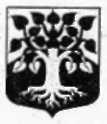 МУНИЦИПАЛЬНОЕ ОБРАЗОВАНИЕ«ЩЕГЛОВСКОЕ СЕЛЬСКОЕ ПОСЕЛЕНИЕ» ВСЕВОЛОЖСКОГО МУНИЦИПАЛЬНОГО РАЙОНАЛЕНИНГРАДСКОЙ ОБЛАСТИСОВЕТ ДЕПУТАТОВРЕШЕНИЕ03.03.2016 г									 № 2.7/16п. ЩегловоО внесении изменений и дополнений в решение совета депутатов МО «Щегловское сельское поселение» от 05.11.2015 №7.1/15 «О налогообложении по земельному налогу на территории муниципального образования «Щегловское сельское поселение» в 2016 году»В соответствии с изменением ч.2 Налогового кодекса Российской Федерации, Федеральным законом № 131-ФЗ «Об общих принципах организации местного самоуправления в Российской Федерации», Уставом МО «Щегловское сельское поселение» Всеволожского муниципального района Ленинградской области, предложением Всеволожского городского Прокурора от 04.02.2016 «О приведении муниципальных нормативно-правовых актов в соответствие с действующим федеральным законодательством», совет депутатов  МО «Щегловское сельское поселение» Всеволожского муниципального района Ленинградской областиРЕШИЛ:1. Внести следующие изменения и дополнения в решение совета депутатов МО «Щегловское сельское поселение» от 05.11.2015 №7.1/15 «О налогообложении по земельному налогу на территории муниципального образования «Щегловское сельское поселение» в 2016 году»:  - в пункте 8 слова: … «Установить, что срок уплаты земельного налога для налогоплательщиков, являющихся физическими лицами, – 1 октября года, следующего за истекшим налоговым периодом»  заменить словами: … «Установить, что срок уплаты земельного налога для налогоплательщиков, являющихся физическими лицами, – не позднее 1 декабря  года, следующего за истекшим налоговым периодом.2. Настоящее решение подлежит официальному опубликованию (обнародованию). 3. Настоящее решение вступает в силу со дня его опубликования (обнародования).4. Настоящее решение подлежит направлению в уполномоченный орган – орган исполнительной власти Ленинградской области, уполномоченный Правительством Ленинградской области на осуществление деятельности по организации и ведению регистра муниципальных нормативно правовых актов Ленинградской области, для его внесения в регистр муниципальных нормативных правовых актов.5. Контроль над исполнением настоящего решения, возложить на постоянную комиссию по промышленности, архитектуре, строительству, ЖКХ, транспорту, связи, сельскому хозяйству, экологии и использованию земель.Глава муниципального образования 				Ю.А. Паламарчук